PRESIDENCIA MUNICIPAL DE LEÓNAYUNTAMIENTO 2018-2021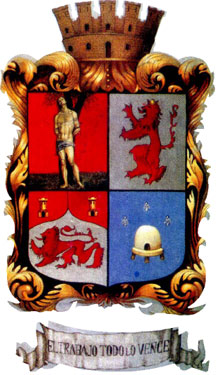 PROGRAMA ANUAL DE DESARROLLO ARCHIVISTICO (PADA)2021SECRETARIA DEL H. AYUNTAMIENTODIRECCIÓN GENERAL DE ARCHIVOSContenidoIntroducción ........................................................................................... 3 Objetivos. ............................................................................................... 4 Alcance .................................................................................................  5Planeación.............................................................................................. 6 III. I Metas …………………………………………………………………… 9 Administración de riesgos ……………………………………………….  10IV.I Mapa de riesgos programa de acciones ……………………………. 11Derechos Humanos……………………………………………………….  12Marco normativo …………………………………………………………... 14 Bibliografía de Apoyo ………. ..............................................................15IntroducciónLa Ley General de Archivos y la Ley de Archivos del Estado de Guanajuato establecen en sus artículos 23, 24 y 25 además del 25 y 26  respectivamente,  que los sujetos obligados que cuenten con sistema institucional de archivos deberán elaborar un programa anual y publicarlo en su portal electrónico los primeros treinta días naturales del ejercicio fiscal correspondiente, así mismo, que el programa anual contendrá los elementos de planeación, programación y evaluación para el desarrollo de los archivos incluyendo un enfoque de administración de riesgos, protección a los derechos humanos y otros derechos que de ello deriven. Por su parte, el Reglamento Interior de la Administración Pública Municipal de León, Guanajuato, establece en el artículo 23 fracción III, que es atribución de la Dirección General de Archivos elaborar y someter a consideración del H. Ayuntamiento o a quien este designe, el Programa Anual de Desarrollo Archivístico. En cumplimiento a los ordenamientos legales antes citados la Dirección General de Archivos presenta la propuesta de Programa Anual de Desarrollo Archivístico 2021 en el que se establecen las acciones en materia de archivos, además de los recursos humanos, tecnológicos y operativos necesarios para que mediante el trabajo transversal con las unidades productoras de la documentación que conforman la administración pública municipal puedan cumplirse los objetivos del Sistema Institucional de Archivos (SIA) del municipio de León a nivel estructural, documental y normativo como son: Contar con procesos actualizados en apego a la normativa aplicable, instalaciones, infraestructura y equipo técnico, materiales especializados para seguridad, conservación y preservación de documentos, asignación de recursos humanos para la óptima implementación, capacitación, aplicación y supervisión de los procesos técnicos,  actualización de instrumentos de control y consulta archivísticos manteniendo el apoyo a las unidades productora en los procesos de organización, administración y conservación de archivos.Es por lo anterior que el programa anual será un instrumento que facilitará medir el cumplimiento de los objetivos planteados para el Sistema Institucional de Archivos del Municipio de León, en aras de regular la organización y el funcionamiento de los archivos que lo integran con acciones que incidan en su organización, preservación, disponibilidad, integridad y localización  con lo cual se favorece la toma de decisiones, la investigación, la memoria institucional y colectiva, contribución al derecho a la verdad, al fomento de la cultura archivística y a la difusión y divulgación del patrimonio documental.             OBJETIVOSEl objetivo general del programa anual de desarrollo archivístico es consolidar el Sistema Institucional de Archivos por medio de la gestión documental, respaldado en los procesos técnicos de cada uno de quienes integran el sistema institucional de archivos para contribuir al acceso a la información, la transparencia, rendición de cuentas, gobierno abierto e información proactiva.Específicos: Afianzar la operación del sistema institucional de archivos;Establecer directrices para la adecuada gestión documental;Evidenciar el cumplimiento de la obligación de documentar toda decisión, acción y/o actividad gubernamental; Prevenir la explosión documental;Coadyuvar con el Órgano de Control Municipal en las auditorías archivísticas; Facilitar del derecho de acceso a la información, transparencia, rendición de cuentas, gobierno abierto e información proactiva;Diversificar la vía de consulta de los acervos históricos; Digitalizar los documentos históricos a fin de incidir en su preservación y difusión;    II.        AlcanceFortalecer la estandarización de los procesos de gestión documental en las Unidades productoras, actualización de los instrumentos de Control y Consulta Archivística e incremento de los acervos históricos.        Planeación El impacto o beneficios que se alcanzarán en el plazo de un año, con el cumplimiento de los objetivos plasmados en el presente Programa sólo podrá concretarse a través de la participación conjunta de quienes integran el Sistema Institucional de Archivos y el Grupo Interdisciplinario.El objetivo de la Ley General de Archivos y la Ley de Archivos del Estado de Guanajuato es establecer los principios y bases generales para la organización y conservación, administración y preservación homogénea de los archivos y regirse por los principios de:Conservación: Adoptar las medidas de índole técnica, administrativa, ambiental y tecnológica, para la adecuada preservación de los documentos de archivo; Procedencia: Conservar el origen de cada fondo documental producido por los sujetos obligados, para distinguirlo de otros fondos semejantes y Integridad: Garantizar que los documentos de archivo sean completos y veraces para reflejar con exactitud la información contenida; Disponibilidad: Adoptar medidas pertinentes para la localización expedita de los documentos de archivo, y Accesibilidad: Garantizar el acceso a la consulta de los archivos de acuerdo   con esta Ley y las disposiciones jurídicas aplicables.Con los trabajos coordinados de los integrantes del Sistema Institucional de Archivos y el Grupo Interdisciplinario el Programa Anual de Desarrollo Archivístico, en cuyo cronograma anexo se desarrollan los objetivos que a continuación se mencionan:                                   1. Actualizar los instrumentos de control y consulta archivística; 2. Fortalecer el Programa de Capacitación en la materia;3. Continuidad de las asesorías; 4. Reubicar el archivo de concentración;5. Realizar acciones de preservación documental;  6. Gestionar la actualización de portadas o carátulas de expedientes; cuya información; han concluido el plazo de reserva;7. Difundir los acervos históricos a través de exposiciones, eventos cívicos y de tradiciones 8.  Digitalizar y difundir documentos históricos en página web;METASIV. Administración de riesgosLos archivos se encuentran dentro del grupo administrativo, clasificación que no tiene en cuenta factores determinantes de riesgos y que no se dan en este grupo debido a elementos característicos que se hallan solo en los archivos.Prevenir los riesgos en los archivos demanda acciones concretas de índole preventiva.Las medidas de preservación como las de seguridad e higiene tienen que ser respaldadas, sostenidas en el tiempo y estimuladas en todos los niveles del personal, desde el más alto al más bajo.
Si podemos lograr un ambiente estable y seguro, el siguiente paso será promover una cultura del cuidado en todo el archivo, es decir, cultivar una cultura en la que todos y cada uno sea responsable.En el documento adjunto denominado “Mapa de Riesgos” contiene además de la descripción de los distintos riesgos, las causas, efectos, niveles de riesgo y, tratamiento de estos.MAPA DE RIESGOSDerechos HumanosEl Gobierno Municipal es promotor de que todos los servidores públicos sean conscientes de no interferir, obstaculizar o impedir el goce de los derechos humanos, evitando acciones u omisiones y, de presentarse casos los expedientes deben de registrarse y mantenerse en nuestro sistema de control de archivos y físicamente en instalaciones que garanticen su protección y preservación. Asegurando que la gestión de esos archivos preserve la integridad de los documentos y su valor:Como evidencia de violaciones a los derechos humanos, atención a recomendaciones y acciones permanentes de índole correctiva;En roles que cumplen los documentos, los archivos, los archivistas para la construcción de la memoria colectiva de nuestro Municipio;En la práctica archivística;En el ejercicio de las acciones de gobierno, políticas públicas y atribuciones;“La Asamblea General de las Naciones Unidas proclama la presente DECLARACIÓN UNIVERSAL DE DERECHOS HUMANOS como ideal común por el que todos los pueblos y naciones deben esforzarse, a fin de que tanto los individuos como las instituciones, inspirándose constantemente en ella, promuevan, mediante la enseñanza y la educación, el respeto a estos derechos y libertades, y aseguren, por medidas progresivas de carácter nacional e internacional, su conocimiento y aplicación universales y efectivos, tanto entre los pueblos de losEstados Miembros como entre los de los territorios colocados bajo su jurisdicción.” Los derechos humanos son derechos inherentes a todos los seres humanos, sin distinción alguna de raza, sexo, nacionalidad, origen étnico, lengua, religión o cualquier otra condición. Entre los derechos humanos se incluyen el derecho a la vida y a la libertad; a no estar sometido ni a esclavitud ni a torturas; a la libertad de opinión y de expresión; a la educación y al trabajo, entre otros muchos. Estos derechos corresponden a todas las personas, sin discriminación alguna.Atendiendo al vínculo entre los archivos y el derecho a la información, debe establecerse de manera contundente que previamente es necesario poder ejercer el derecho de la libertad de expresión; esto es poder informar y emitir mensajes, lo que se traduce en la posibilidad que tienen las personas para difundir informaciones y opiniones, así como expresar y comunicar por cualquier medio sus ideas y opiniones.Con la última reforma constitucional del artículo sexto del 7 de febrero de 2014, las autoridades deben garantizar a todas las personas: 1) que tengan acceso a la información en igualdad de condiciones y sin distinciones que afecten la dignidad; 2) poder difundir información; 3) proteger tus datos personales; y 4) mejorar la organización, clasificación y manejo de la información.Como derecho humano el derecho a la información conlleva contar con una efectiva administración, organización y conservación de archivos como la única forma de   concretar este derecho fundamental y con ello obtener el fortalecimiento del estado de derecho, la democracia para conseguir “libertad, justicia y paz para todos los seres humanos”Marco NormativoLey General de Archivos Ley General de Transparencia y Acceso a la Información PúblicaLey de Archivos del Estado de GuanajuatoLey de Transparencia y Acceso a la Información Pública para el Estado y los Municipios de GuanajuatoReglamento Interior de la Administración Pública Municipal de León, GuanajuatoLineamientos generales para la organización y conservación de los archivos, emitidos por acuerdo del Consejo Nacional del Sistema Nacional de Transparencia, Acceso a la Información Pública y Protección de Datos Personales, en fecha 13 de abril, 2016.Manual Administrativo de Aplicación General en Materia de Tecnologías de la Información y Comunicaciones y de Seguridad de la Información.Organización de las Naciones Unidas Capitulo Derechos Humanos, Resolución 59 de la Asamblea General de las Naciones Unidas, aprobada en 1946Bibliografía de apoyoESTADO DE DERECHO, DERECHOS HUMANOS Y DEMOCRACIA Dante Jaime HARO REYESEL DERECHO A LA VERDAD EN SITUACIONES DE POST-CONFLICTO BÉLICO DE CARÁCTER NO-INTERNACIONAL Damián A. González-Salzberghttps://www.comunidadbaratz.com/blog/el-derecho-de-acceso-a-la-informacion-es-un-derecho-fundamental/  Consulta 10/12/2020 16:10 hrs.Biblioteca de Ciencias Biomédicas (ICICT-FIOCRUZ): Marilene Fragas Costa, María Claudia Santiago, Leila Pereira da Costa, Gilmar Moraes dos SantosCoordinación de Documentación y Archivos del MAST (CDA-MAST): Lucia Alves S. Lino, Ozana Hannesch, Antonio Carlos Augusto da Costa, Alessandro Wagner Alves Silva, Ana Cristina García.Confederación Regional de Organizaciones Empresariales de Murcia (CROEM) Prevención de Riesgos Ergonómicos.Contra riesgos derivados de cualquier actividad. Parlamento del Uruguay, Montevideo, 20 de agosto de 2007.  Organización Internacional del Trabajo (1967). R128 Recomendación sobre el peso máximo. En 51° reunión CIT,Ginebra, 1967. Recuperado de http://www.ilo.org/dyn/normlex/es/f?              https://prevencionar.com.co/2016/10/21/seguridad-salud-trabajo-archivo/  consultado el día 10/12/2020 9:56 hrs.http://www.actiweb.es/digitalizandoalvalle/riesgos_de_archivo.html consultado el día 10/12/2020 10:43 hrs.https://www.seguridad-laboral.es/sl-latam/las-perspectivas-de-la-ergonomia-en-mexico_20190103.html Consultado el día 10/12/2020 12:31 hrs.  Área       Objetivo       Objetivo       Objetivo          Meta          Meta          MetaNo.No.No.       Actividades       Actividades       Actividades       ActividadesArchivo      de TrámitePromover, impulsar y supervisar los procesos archivísticos de los Archivos de Trámite y Unidades de CorrespondenciaPromover, impulsar y supervisar los procesos archivísticos de los Archivos de Trámite y Unidades de CorrespondenciaPromover, impulsar y supervisar los procesos archivísticos de los Archivos de Trámite y Unidades de CorrespondenciaSupervisar la correcta operación del archivo de Trámite en las Unidades productorasSupervisar la correcta operación del archivo de Trámite en las Unidades productorasSupervisar la correcta operación del archivo de Trámite en las Unidades productoras111Asesorar en procesos técnicos a los enlaces, subenlaces y responsables de los Archivos de Trámite.Asesorar en procesos técnicos a los enlaces, subenlaces y responsables de los Archivos de Trámite.Asesorar en procesos técnicos a los enlaces, subenlaces y responsables de los Archivos de Trámite.Asesorar en procesos técnicos a los enlaces, subenlaces y responsables de los Archivos de Trámite.Archivo      de TrámitePromover, impulsar y supervisar los procesos archivísticos de los Archivos de Trámite y Unidades de CorrespondenciaPromover, impulsar y supervisar los procesos archivísticos de los Archivos de Trámite y Unidades de CorrespondenciaPromover, impulsar y supervisar los procesos archivísticos de los Archivos de Trámite y Unidades de CorrespondenciaSupervisar la correcta operación del archivo de Trámite en las Unidades productorasSupervisar la correcta operación del archivo de Trámite en las Unidades productorasSupervisar la correcta operación del archivo de Trámite en las Unidades productoras222Supervisar la generación, integración y registro de expedientes en el Sistema de Control de ArchivosSupervisar la generación, integración y registro de expedientes en el Sistema de Control de ArchivosSupervisar la generación, integración y registro de expedientes en el Sistema de Control de ArchivosSupervisar la generación, integración y registro de expedientes en el Sistema de Control de ArchivosArchivo      de TrámitePromover, impulsar y supervisar los procesos archivísticos de los Archivos de Trámite y Unidades de CorrespondenciaPromover, impulsar y supervisar los procesos archivísticos de los Archivos de Trámite y Unidades de CorrespondenciaPromover, impulsar y supervisar los procesos archivísticos de los Archivos de Trámite y Unidades de CorrespondenciaSupervisar la correcta operación del archivo de Trámite en las Unidades productorasSupervisar la correcta operación del archivo de Trámite en las Unidades productorasSupervisar la correcta operación del archivo de Trámite en las Unidades productoras333Validar las transferencias primarias.Validar las transferencias primarias.Validar las transferencias primarias.Validar las transferencias primarias.Archivo      de TrámitePromover, impulsar y supervisar los procesos archivísticos de los Archivos de Trámite y Unidades de CorrespondenciaPromover, impulsar y supervisar los procesos archivísticos de los Archivos de Trámite y Unidades de CorrespondenciaPromover, impulsar y supervisar los procesos archivísticos de los Archivos de Trámite y Unidades de CorrespondenciaCapacitar al personal de la Dir. General de Archivos, Enlaces, Subenlaces, responsables de Unidades de Correspondencia y servidores públicos interesados en los procesos de archivosCapacitar al personal de la Dir. General de Archivos, Enlaces, Subenlaces, responsables de Unidades de Correspondencia y servidores públicos interesados en los procesos de archivosCapacitar al personal de la Dir. General de Archivos, Enlaces, Subenlaces, responsables de Unidades de Correspondencia y servidores públicos interesados en los procesos de archivos111Impartir los cursos de:1.- Introducción a la Gestión documental y administración de archivos2.- Curso de procesos técnicos de la Unidad de Correspondencia y Archivo de Trámite3. Taller de Fichas Técnicas de valoración documental4. Preparación de Transferencias Primarias5. Curso identificación de documentos de comprobación administrativa inmediataImpartir los cursos de:1.- Introducción a la Gestión documental y administración de archivos2.- Curso de procesos técnicos de la Unidad de Correspondencia y Archivo de Trámite3. Taller de Fichas Técnicas de valoración documental4. Preparación de Transferencias Primarias5. Curso identificación de documentos de comprobación administrativa inmediataImpartir los cursos de:1.- Introducción a la Gestión documental y administración de archivos2.- Curso de procesos técnicos de la Unidad de Correspondencia y Archivo de Trámite3. Taller de Fichas Técnicas de valoración documental4. Preparación de Transferencias Primarias5. Curso identificación de documentos de comprobación administrativa inmediataImpartir los cursos de:1.- Introducción a la Gestión documental y administración de archivos2.- Curso de procesos técnicos de la Unidad de Correspondencia y Archivo de Trámite3. Taller de Fichas Técnicas de valoración documental4. Preparación de Transferencias Primarias5. Curso identificación de documentos de comprobación administrativa inmediataArchivo      de TrámitePromover el manejo uniforme e integral de los documentos producidosPromover el manejo uniforme e integral de los documentos producidosPromover el manejo uniforme e integral de los documentos producidosActualizar los instrumentos de Control y Consulta Archivística Actualizar los instrumentos de Control y Consulta Archivística Actualizar los instrumentos de Control y Consulta Archivística 111Realizar reuniones de trabajo con los responsables de procesos de las Unidades Productoras Realizar reuniones de trabajo con los responsables de procesos de las Unidades Productoras Realizar reuniones de trabajo con los responsables de procesos de las Unidades Productoras Realizar reuniones de trabajo con los responsables de procesos de las Unidades Productoras Archivo      de TrámitePromover el manejo uniforme e integral de los documentos producidosPromover el manejo uniforme e integral de los documentos producidosPromover el manejo uniforme e integral de los documentos producidosActualizar los instrumentos de Control y Consulta Archivística Actualizar los instrumentos de Control y Consulta Archivística Actualizar los instrumentos de Control y Consulta Archivística 222Gestionar la integración y validación de fichas técnicas de valoración documental de series específicas.Gestionar la integración y validación de fichas técnicas de valoración documental de series específicas.Gestionar la integración y validación de fichas técnicas de valoración documental de series específicas.Gestionar la integración y validación de fichas técnicas de valoración documental de series específicas.Archivo      de TrámitePromover el manejo uniforme e integral de los documentos producidosPromover el manejo uniforme e integral de los documentos producidosPromover el manejo uniforme e integral de los documentos producidosActualizar los instrumentos de Control y Consulta Archivística Actualizar los instrumentos de Control y Consulta Archivística Actualizar los instrumentos de Control y Consulta Archivística 333Revisar y validar propuestas de instrumentos con las Unidades productoras que actualizaron su normatividad y/o estructura orgánica.Revisar y validar propuestas de instrumentos con las Unidades productoras que actualizaron su normatividad y/o estructura orgánica.Revisar y validar propuestas de instrumentos con las Unidades productoras que actualizaron su normatividad y/o estructura orgánica.Revisar y validar propuestas de instrumentos con las Unidades productoras que actualizaron su normatividad y/o estructura orgánica.Archivo      de TrámitePromover el manejo uniforme e integral de los documentos producidosPromover el manejo uniforme e integral de los documentos producidosPromover el manejo uniforme e integral de los documentos producidosActualizar los instrumentos de Control y Consulta Archivística Actualizar los instrumentos de Control y Consulta Archivística Actualizar los instrumentos de Control y Consulta Archivística 444Gestionar Publicación Gestionar Publicación Gestionar Publicación Gestionar Publicación Archivo      de TrámiteIdentificar y actualizar los expedientes clasificados con información reservada Identificar y actualizar los expedientes clasificados con información reservada Identificar y actualizar los expedientes clasificados con información reservada Asegurar la actualización de la carátula y promover la localización y resguardo de los expedientes.  Asegurar la actualización de la carátula y promover la localización y resguardo de los expedientes.  Asegurar la actualización de la carátula y promover la localización y resguardo de los expedientes.  111Monitorear en el portal de la Unidad de Transparencia la información clasificada como reservadaMonitorear en el portal de la Unidad de Transparencia la información clasificada como reservadaMonitorear en el portal de la Unidad de Transparencia la información clasificada como reservadaMonitorear en el portal de la Unidad de Transparencia la información clasificada como reservadaArchivo      de TrámiteIdentificar y actualizar los expedientes clasificados con información reservada Identificar y actualizar los expedientes clasificados con información reservada Identificar y actualizar los expedientes clasificados con información reservada Asegurar la actualización de la carátula y promover la localización y resguardo de los expedientes.  Asegurar la actualización de la carátula y promover la localización y resguardo de los expedientes.  Asegurar la actualización de la carátula y promover la localización y resguardo de los expedientes.  222Comunicar a las Unidades productoras la serie o subserie que se encuentra en el supuesto.Comunicar a las Unidades productoras la serie o subserie que se encuentra en el supuesto.Comunicar a las Unidades productoras la serie o subserie que se encuentra en el supuesto.Comunicar a las Unidades productoras la serie o subserie que se encuentra en el supuesto.Archivo      de TrámiteIdentificar y actualizar los expedientes clasificados con información reservada Identificar y actualizar los expedientes clasificados con información reservada Identificar y actualizar los expedientes clasificados con información reservada Asegurar la actualización de la carátula y promover la localización y resguardo de los expedientes.  Asegurar la actualización de la carátula y promover la localización y resguardo de los expedientes.  Asegurar la actualización de la carátula y promover la localización y resguardo de los expedientes.  333Verificar modificaciones en el sistema de control de archivosVerificar modificaciones en el sistema de control de archivosVerificar modificaciones en el sistema de control de archivosVerificar modificaciones en el sistema de control de archivosArchivo      de TrámiteIdentificar y actualizar los expedientes clasificados con información reservada Identificar y actualizar los expedientes clasificados con información reservada Identificar y actualizar los expedientes clasificados con información reservada Asegurar la actualización de la carátula y promover la localización y resguardo de los expedientes.  Asegurar la actualización de la carátula y promover la localización y resguardo de los expedientes.  Asegurar la actualización de la carátula y promover la localización y resguardo de los expedientes.  444Promover la localización de los expedientes reservados en la Unidades ProductorasPromover la localización de los expedientes reservados en la Unidades ProductorasPromover la localización de los expedientes reservados en la Unidades ProductorasPromover la localización de los expedientes reservados en la Unidades ProductorasÁreaÁreaÁrea       Objetivo       Objetivo       Objetivo          Meta          Meta          MetaNo.No.No.No.   ActividadesArchivo de ConcentraciónArchivo de ConcentraciónArchivo de ConcentraciónPromover el traslado habitual y controlado de fracciones de fondos documentales, una vez que éstos han cumplido el plazo de permanencia fijado por las normas establecidas en el archivo de trámite y realizar préstamo de estos a la unidad productora.Promover el traslado habitual y controlado de fracciones de fondos documentales, una vez que éstos han cumplido el plazo de permanencia fijado por las normas establecidas en el archivo de trámite y realizar préstamo de estos a la unidad productora.Promover el traslado habitual y controlado de fracciones de fondos documentales, una vez que éstos han cumplido el plazo de permanencia fijado por las normas establecidas en el archivo de trámite y realizar préstamo de estos a la unidad productora.Recibir y revisar los expedientes, registrar en el inventario y facilitar el préstamo  Recibir y revisar los expedientes, registrar en el inventario y facilitar el préstamo  Recibir y revisar los expedientes, registrar en el inventario y facilitar el préstamo  1111Recibir solicitudes de transferencia primaria validadas.Archivo de ConcentraciónArchivo de ConcentraciónArchivo de ConcentraciónPromover el traslado habitual y controlado de fracciones de fondos documentales, una vez que éstos han cumplido el plazo de permanencia fijado por las normas establecidas en el archivo de trámite y realizar préstamo de estos a la unidad productora.Promover el traslado habitual y controlado de fracciones de fondos documentales, una vez que éstos han cumplido el plazo de permanencia fijado por las normas establecidas en el archivo de trámite y realizar préstamo de estos a la unidad productora.Promover el traslado habitual y controlado de fracciones de fondos documentales, una vez que éstos han cumplido el plazo de permanencia fijado por las normas establecidas en el archivo de trámite y realizar préstamo de estos a la unidad productora.Recibir y revisar los expedientes, registrar en el inventario y facilitar el préstamo  Recibir y revisar los expedientes, registrar en el inventario y facilitar el préstamo  Recibir y revisar los expedientes, registrar en el inventario y facilitar el préstamo  2222Revisar anexos de solicitudes de transferencia (inventario y validación emitido por la Dir. De archivo de trámite).Archivo de ConcentraciónArchivo de ConcentraciónArchivo de ConcentraciónPromover el traslado habitual y controlado de fracciones de fondos documentales, una vez que éstos han cumplido el plazo de permanencia fijado por las normas establecidas en el archivo de trámite y realizar préstamo de estos a la unidad productora.Promover el traslado habitual y controlado de fracciones de fondos documentales, una vez que éstos han cumplido el plazo de permanencia fijado por las normas establecidas en el archivo de trámite y realizar préstamo de estos a la unidad productora.Promover el traslado habitual y controlado de fracciones de fondos documentales, una vez que éstos han cumplido el plazo de permanencia fijado por las normas establecidas en el archivo de trámite y realizar préstamo de estos a la unidad productora.Recibir y revisar los expedientes, registrar en el inventario y facilitar el préstamo  Recibir y revisar los expedientes, registrar en el inventario y facilitar el préstamo  Recibir y revisar los expedientes, registrar en el inventario y facilitar el préstamo  3333Recibir y Revisar expedientes.Archivo de ConcentraciónArchivo de ConcentraciónArchivo de ConcentraciónPromover el traslado habitual y controlado de fracciones de fondos documentales, una vez que éstos han cumplido el plazo de permanencia fijado por las normas establecidas en el archivo de trámite y realizar préstamo de estos a la unidad productora.Promover el traslado habitual y controlado de fracciones de fondos documentales, una vez que éstos han cumplido el plazo de permanencia fijado por las normas establecidas en el archivo de trámite y realizar préstamo de estos a la unidad productora.Promover el traslado habitual y controlado de fracciones de fondos documentales, una vez que éstos han cumplido el plazo de permanencia fijado por las normas establecidas en el archivo de trámite y realizar préstamo de estos a la unidad productora.Recibir y revisar los expedientes, registrar en el inventario y facilitar el préstamo  Recibir y revisar los expedientes, registrar en el inventario y facilitar el préstamo  Recibir y revisar los expedientes, registrar en el inventario y facilitar el préstamo  4444Aceptar o rechazar total o parcialmente transferencia primaria.Archivo de ConcentraciónArchivo de ConcentraciónArchivo de ConcentraciónPromover el traslado habitual y controlado de fracciones de fondos documentales, una vez que éstos han cumplido el plazo de permanencia fijado por las normas establecidas en el archivo de trámite y realizar préstamo de estos a la unidad productora.Promover el traslado habitual y controlado de fracciones de fondos documentales, una vez que éstos han cumplido el plazo de permanencia fijado por las normas establecidas en el archivo de trámite y realizar préstamo de estos a la unidad productora.Promover el traslado habitual y controlado de fracciones de fondos documentales, una vez que éstos han cumplido el plazo de permanencia fijado por las normas establecidas en el archivo de trámite y realizar préstamo de estos a la unidad productora.Recibir y revisar los expedientes, registrar en el inventario y facilitar el préstamo  Recibir y revisar los expedientes, registrar en el inventario y facilitar el préstamo  Recibir y revisar los expedientes, registrar en el inventario y facilitar el préstamo  5555 Registrar estatus y signatura de instalación de los expedientes en el sistema de control de archivos y colocar físicamente conforme a topografía.Archivo de ConcentraciónArchivo de ConcentraciónArchivo de ConcentraciónPromover el traslado habitual y controlado de fracciones de fondos documentales, una vez que éstos han cumplido el plazo de permanencia fijado por las normas establecidas en el archivo de trámite y realizar préstamo de estos a la unidad productora.Promover el traslado habitual y controlado de fracciones de fondos documentales, una vez que éstos han cumplido el plazo de permanencia fijado por las normas establecidas en el archivo de trámite y realizar préstamo de estos a la unidad productora.Promover el traslado habitual y controlado de fracciones de fondos documentales, una vez que éstos han cumplido el plazo de permanencia fijado por las normas establecidas en el archivo de trámite y realizar préstamo de estos a la unidad productora.Recibir y revisar los expedientes, registrar en el inventario y facilitar el préstamo  Recibir y revisar los expedientes, registrar en el inventario y facilitar el préstamo  Recibir y revisar los expedientes, registrar en el inventario y facilitar el préstamo  6666Emitir acuse de recibido a la Unidad Productora. Archivo de ConcentraciónArchivo de ConcentraciónArchivo de ConcentraciónPromover el traslado habitual y controlado de fracciones de fondos documentales, una vez que éstos han cumplido el plazo de permanencia fijado por las normas establecidas en el archivo de trámite y realizar préstamo de estos a la unidad productora.Promover el traslado habitual y controlado de fracciones de fondos documentales, una vez que éstos han cumplido el plazo de permanencia fijado por las normas establecidas en el archivo de trámite y realizar préstamo de estos a la unidad productora.Promover el traslado habitual y controlado de fracciones de fondos documentales, una vez que éstos han cumplido el plazo de permanencia fijado por las normas establecidas en el archivo de trámite y realizar préstamo de estos a la unidad productora.Recibir y revisar los expedientes, registrar en el inventario y facilitar el préstamo  Recibir y revisar los expedientes, registrar en el inventario y facilitar el préstamo  Recibir y revisar los expedientes, registrar en el inventario y facilitar el préstamo  7777Facilitar a la Unidad productora sus expedientes en calidad de préstamo o para consulta.Archivo de ConcentraciónArchivo de ConcentraciónArchivo de ConcentraciónPromover el traslado habitual y controlado de fracciones de fondos documentales, una vez que éstos han cumplido el plazo de permanencia fijado por las normas establecidas en el archivo de trámite y realizar préstamo de estos a la unidad productora.Promover el traslado habitual y controlado de fracciones de fondos documentales, una vez que éstos han cumplido el plazo de permanencia fijado por las normas establecidas en el archivo de trámite y realizar préstamo de estos a la unidad productora.Promover el traslado habitual y controlado de fracciones de fondos documentales, una vez que éstos han cumplido el plazo de permanencia fijado por las normas establecidas en el archivo de trámite y realizar préstamo de estos a la unidad productora.Gestionar actualización del Fondo No ClasificadoGestionar actualización del Fondo No ClasificadoGestionar actualización del Fondo No Clasificado1111 Identificación de los documentos vigentes. Archivo de ConcentraciónArchivo de ConcentraciónArchivo de ConcentraciónPromover el traslado habitual y controlado de fracciones de fondos documentales, una vez que éstos han cumplido el plazo de permanencia fijado por las normas establecidas en el archivo de trámite y realizar préstamo de estos a la unidad productora.Promover el traslado habitual y controlado de fracciones de fondos documentales, una vez que éstos han cumplido el plazo de permanencia fijado por las normas establecidas en el archivo de trámite y realizar préstamo de estos a la unidad productora.Promover el traslado habitual y controlado de fracciones de fondos documentales, una vez que éstos han cumplido el plazo de permanencia fijado por las normas establecidas en el archivo de trámite y realizar préstamo de estos a la unidad productora.Gestionar actualización del Fondo No ClasificadoGestionar actualización del Fondo No ClasificadoGestionar actualización del Fondo No Clasificado2222Elaborar criterios e instrumentos para valoración documentalArchivo de ConcentraciónArchivo de ConcentraciónArchivo de ConcentraciónPromover el traslado habitual y controlado de fracciones de fondos documentales, una vez que éstos han cumplido el plazo de permanencia fijado por las normas establecidas en el archivo de trámite y realizar préstamo de estos a la unidad productora.Promover el traslado habitual y controlado de fracciones de fondos documentales, una vez que éstos han cumplido el plazo de permanencia fijado por las normas establecidas en el archivo de trámite y realizar préstamo de estos a la unidad productora.Promover el traslado habitual y controlado de fracciones de fondos documentales, una vez que éstos han cumplido el plazo de permanencia fijado por las normas establecidas en el archivo de trámite y realizar préstamo de estos a la unidad productora.Gestionar actualización del Fondo No ClasificadoGestionar actualización del Fondo No ClasificadoGestionar actualización del Fondo No Clasificado3333Promover con las Unidades Productoras la integración y registro de expedientes vigentes en el sistema de control de archivos. Archivo de ConcentraciónArchivo de ConcentraciónArchivo de ConcentraciónPromover el traslado habitual y controlado de fracciones de fondos documentales, una vez que éstos han cumplido el plazo de permanencia fijado por las normas establecidas en el archivo de trámite y realizar préstamo de estos a la unidad productora.Promover el traslado habitual y controlado de fracciones de fondos documentales, una vez que éstos han cumplido el plazo de permanencia fijado por las normas establecidas en el archivo de trámite y realizar préstamo de estos a la unidad productora.Promover el traslado habitual y controlado de fracciones de fondos documentales, una vez que éstos han cumplido el plazo de permanencia fijado por las normas establecidas en el archivo de trámite y realizar préstamo de estos a la unidad productora.Gestionar actualización del Fondo No ClasificadoGestionar actualización del Fondo No ClasificadoGestionar actualización del Fondo No Clasificado4444Promover la transferencia primaria. Archivo de ConcentraciónArchivo de ConcentraciónArchivo de ConcentraciónPromover el traslado habitual y controlado de fracciones de fondos documentales, una vez que éstos han cumplido el plazo de permanencia fijado por las normas establecidas en el archivo de trámite y realizar préstamo de estos a la unidad productora.Promover el traslado habitual y controlado de fracciones de fondos documentales, una vez que éstos han cumplido el plazo de permanencia fijado por las normas establecidas en el archivo de trámite y realizar préstamo de estos a la unidad productora.Promover el traslado habitual y controlado de fracciones de fondos documentales, una vez que éstos han cumplido el plazo de permanencia fijado por las normas establecidas en el archivo de trámite y realizar préstamo de estos a la unidad productora.Gestionar actualización del Fondo No ClasificadoGestionar actualización del Fondo No ClasificadoGestionar actualización del Fondo No Clasificado5555Gestionar la disposición final.    Área    Área       Objetivo       Objetivo       Objetivo          Meta          Meta          MetaNo.No.No.No.      Actividades      ActividadesArchivo HistóricoArchivo HistóricoAdministrar, custodiar, enriquecer, difundir y facilitar a los investigadores el acervo documental y de apoyo.Administrar, custodiar, enriquecer, difundir y facilitar a los investigadores el acervo documental y de apoyo.Administrar, custodiar, enriquecer, difundir y facilitar a los investigadores el acervo documental y de apoyo.Realizar eventos cívicos, históricos y de rescate de tradiciones en base al calendario cívico y de acontecimientos relevantes de la localidad.Realizar eventos cívicos, históricos y de rescate de tradiciones en base al calendario cívico y de acontecimientos relevantes de la localidad.Realizar eventos cívicos, históricos y de rescate de tradiciones en base al calendario cívico y de acontecimientos relevantes de la localidad.1111Elaborar calendario de eventos cívicos, históricos, artísticos y de rescate de tradiciones.Elaborar calendario de eventos cívicos, históricos, artísticos y de rescate de tradiciones.Archivo HistóricoArchivo HistóricoAdministrar, custodiar, enriquecer, difundir y facilitar a los investigadores el acervo documental y de apoyo.Administrar, custodiar, enriquecer, difundir y facilitar a los investigadores el acervo documental y de apoyo.Administrar, custodiar, enriquecer, difundir y facilitar a los investigadores el acervo documental y de apoyo.Realizar eventos cívicos, históricos y de rescate de tradiciones en base al calendario cívico y de acontecimientos relevantes de la localidad.Realizar eventos cívicos, históricos y de rescate de tradiciones en base al calendario cívico y de acontecimientos relevantes de la localidad.Realizar eventos cívicos, históricos y de rescate de tradiciones en base al calendario cívico y de acontecimientos relevantes de la localidad.2222Consultar acervos documentales y de apoyo para sustentar los eventos.Consultar acervos documentales y de apoyo para sustentar los eventos.Archivo HistóricoArchivo HistóricoAdministrar, custodiar, enriquecer, difundir y facilitar a los investigadores el acervo documental y de apoyo.Administrar, custodiar, enriquecer, difundir y facilitar a los investigadores el acervo documental y de apoyo.Administrar, custodiar, enriquecer, difundir y facilitar a los investigadores el acervo documental y de apoyo.Realizar eventos cívicos, históricos y de rescate de tradiciones en base al calendario cívico y de acontecimientos relevantes de la localidad.Realizar eventos cívicos, históricos y de rescate de tradiciones en base al calendario cívico y de acontecimientos relevantes de la localidad.Realizar eventos cívicos, históricos y de rescate de tradiciones en base al calendario cívico y de acontecimientos relevantes de la localidad.3333Seleccionar los documentos, fotografías, periódicos, textos y/o mapas para montar exposiciones.Seleccionar los documentos, fotografías, periódicos, textos y/o mapas para montar exposiciones.Archivo HistóricoArchivo HistóricoAdministrar, custodiar, enriquecer, difundir y facilitar a los investigadores el acervo documental y de apoyo.Administrar, custodiar, enriquecer, difundir y facilitar a los investigadores el acervo documental y de apoyo.Administrar, custodiar, enriquecer, difundir y facilitar a los investigadores el acervo documental y de apoyo.Realizar eventos cívicos, históricos y de rescate de tradiciones en base al calendario cívico y de acontecimientos relevantes de la localidad.Realizar eventos cívicos, históricos y de rescate de tradiciones en base al calendario cívico y de acontecimientos relevantes de la localidad.Realizar eventos cívicos, históricos y de rescate de tradiciones en base al calendario cívico y de acontecimientos relevantes de la localidad.4444Difundir por medio de invitaciones, medios electrónicos y/o redes sociales los eventos conforme a la programación de estos.Difundir por medio de invitaciones, medios electrónicos y/o redes sociales los eventos conforme a la programación de estos.Archivo HistóricoArchivo HistóricoAdministrar, custodiar, enriquecer, difundir y facilitar a los investigadores el acervo documental y de apoyo.Administrar, custodiar, enriquecer, difundir y facilitar a los investigadores el acervo documental y de apoyo.Administrar, custodiar, enriquecer, difundir y facilitar a los investigadores el acervo documental y de apoyo.Realizar eventos cívicos, históricos y de rescate de tradiciones en base al calendario cívico y de acontecimientos relevantes de la localidad.Realizar eventos cívicos, históricos y de rescate de tradiciones en base al calendario cívico y de acontecimientos relevantes de la localidad.Realizar eventos cívicos, históricos y de rescate de tradiciones en base al calendario cívico y de acontecimientos relevantes de la localidad.5555Realizar los eventos y generar la evidencia correspondiente.Realizar los eventos y generar la evidencia correspondiente.Archivo HistóricoArchivo HistóricoAdministrar, custodiar, enriquecer, difundir y facilitar a los investigadores el acervo documental y de apoyo.Administrar, custodiar, enriquecer, difundir y facilitar a los investigadores el acervo documental y de apoyo.Administrar, custodiar, enriquecer, difundir y facilitar a los investigadores el acervo documental y de apoyo.Digitalizar documentos Digitalizar documentos Digitalizar documentos 1111Digitalizar las Actas de Ayuntamiento y documentos seleccionados por su relevancia.Digitalizar las Actas de Ayuntamiento y documentos seleccionados por su relevancia.Dirección General de ArchivosDirección General de ArchivosFomentar la cultura archivística y el acceso a los archivosFomentar la cultura archivística y el acceso a los archivosFomentar la cultura archivística y el acceso a los archivosActualizar el Manual de Procesos técnicosActualizar el Manual de Procesos técnicosActualizar el Manual de Procesos técnicos111Documentar los procesos técnicos de las Direcciones Archivo de Tramite, Concentración e Histórico.Documentar los procesos técnicos de las Direcciones Archivo de Tramite, Concentración e Histórico.Documentar los procesos técnicos de las Direcciones Archivo de Tramite, Concentración e Histórico.Dirección General de ArchivosDirección General de ArchivosFomentar la cultura archivística y el acceso a los archivosFomentar la cultura archivística y el acceso a los archivosFomentar la cultura archivística y el acceso a los archivosActualizar el Manual de Procesos técnicosActualizar el Manual de Procesos técnicosActualizar el Manual de Procesos técnicos222Solicitar a Desarrollo Institucional la validación de los procesos técnicos de las Direcciones de Archivo de Trámite, Concentración e HistóricoSolicitar a Desarrollo Institucional la validación de los procesos técnicos de las Direcciones de Archivo de Trámite, Concentración e HistóricoSolicitar a Desarrollo Institucional la validación de los procesos técnicos de las Direcciones de Archivo de Trámite, Concentración e HistóricoDirección General de ArchivosDirección General de ArchivosFomentar la cultura archivística y el acceso a los archivosFomentar la cultura archivística y el acceso a los archivosFomentar la cultura archivística y el acceso a los archivosActualizar el Manual de Procesos técnicosActualizar el Manual de Procesos técnicosActualizar el Manual de Procesos técnicos333Difundir el Manual de procesos técnicos.Difundir el Manual de procesos técnicos.Difundir el Manual de procesos técnicos.Dirección General de ArchivosDirección General de ArchivosFomentar la cultura archivística y el acceso a los archivosFomentar la cultura archivística y el acceso a los archivosFomentar la cultura archivística y el acceso a los archivosElaborar el mapa de localización de los archivos de trámite, concentración, histórico y fondos no clasificadosElaborar el mapa de localización de los archivos de trámite, concentración, histórico y fondos no clasificadosElaborar el mapa de localización de los archivos de trámite, concentración, histórico y fondos no clasificados111Identificar las ubicaciones Identificar las ubicaciones Identificar las ubicaciones Dirección General de ArchivosDirección General de ArchivosFomentar la cultura archivística y el acceso a los archivosFomentar la cultura archivística y el acceso a los archivosFomentar la cultura archivística y el acceso a los archivosElaborar el mapa de localización de los archivos de trámite, concentración, histórico y fondos no clasificadosElaborar el mapa de localización de los archivos de trámite, concentración, histórico y fondos no clasificadosElaborar el mapa de localización de los archivos de trámite, concentración, histórico y fondos no clasificados111Plasmar las ubicaciones un mapaPlasmar las ubicaciones un mapaPlasmar las ubicaciones un mapaDirección General de ArchivosDirección General de ArchivosFomentar la cultura archivística y el acceso a los archivosFomentar la cultura archivística y el acceso a los archivosFomentar la cultura archivística y el acceso a los archivosElaborar el mapa de localización de los archivos de trámite, concentración, histórico y fondos no clasificadosElaborar el mapa de localización de los archivos de trámite, concentración, histórico y fondos no clasificadosElaborar el mapa de localización de los archivos de trámite, concentración, histórico y fondos no clasificados111Validar las ubicaciones con la Unidades ProductorasValidar las ubicaciones con la Unidades ProductorasValidar las ubicaciones con la Unidades ProductorasDirección General de ArchivosDirección General de ArchivosFomentar la cultura archivística y el acceso a los archivosFomentar la cultura archivística y el acceso a los archivosFomentar la cultura archivística y el acceso a los archivosElaborar el mapa de localización de los archivos de trámite, concentración, histórico y fondos no clasificadosElaborar el mapa de localización de los archivos de trámite, concentración, histórico y fondos no clasificadosElaborar el mapa de localización de los archivos de trámite, concentración, histórico y fondos no clasificados111Emitir mapa oficial de localización de los archivos de trámite, concentración, histórico y fondos no clasificadosEmitir mapa oficial de localización de los archivos de trámite, concentración, histórico y fondos no clasificadosEmitir mapa oficial de localización de los archivos de trámite, concentración, histórico y fondos no clasificadosDirección General de ArchivosDirección General de ArchivosFomentar la cultura archivística y el acceso a los archivosFomentar la cultura archivística y el acceso a los archivosFomentar la cultura archivística y el acceso a los archivosReubicar Archivo de ConcentraciónReubicar Archivo de ConcentraciónReubicar Archivo de Concentración111Gestión y cambio de cambio de inmueble y archivos que lo integranGestión y cambio de cambio de inmueble y archivos que lo integranGestión y cambio de cambio de inmueble y archivos que lo integranRiesgoOrigen: Actividad, Tarea o ProcesoDescripciónCausaEfectoSeguridad y Salud los archivistasRealizar actividad profesional sin el mobiliario y equipo adecuadoERGONÓMICO                                   Elemento, fenómeno o acción humana que puede provocar daño en la salud de los trabajadores a causa de los equipos o de las instalacionesUso de mobiliario y equipo no adecuado pudiendo desarrollar                                                   1) Carga estática en cuello 
2) Carga Estática en hombros                            3) Sobre esfuerzo en muñeca 
4) Carga estática región dorso lumbar:  Ausencia o inadecuado apoyo lumbar Rotación del tronco en posición sedente
5) Retorno venoso inadecuado en miembros inferiores: Compresión de tejidos
6) Sobre esfuerzo visual
7) Carga Dinámica con esfuerzo en región dorso lumbar.Lesiones que impactan en la productividad al generar ausentismo laboral.Biodeterioro de documentosExceso de temperatura, falta de humedad adecuadaCualquier cambio indeseable en las propiedades de los soportes documentales, causado por la actividad vital de los organismos” (Huck)Utilización de papel con elevada acidez, manipulación frecuente de documentos sin uso de equipo, condiciones ambientales en las que se encuentran almacenadosProblema de deterioro y pérdida de documentos Aislamiento del documento y restricción provisional de consulta. Archivos de Trámite o de Concentración instalados en espacios susceptibles de riesgo de No atender las recomendaciones y protocolos.Archivo de trámite y Concentración instalados en sótanos, áreas con desnivel, cercanos a desagües, contiguos a jardines.Archivos instalados en sótanos, áreas con desnivel, cercanos a desagües, contiguos a jardines u otros inmuebles con riesgo.Pérdida de documentos o daños permanentes a estos. Responsabilidad y sanciones  Instalaciones carentes de mobiliario y condiciones adecuadas en Archivo de concentración.No contar con un inmueble ni estantería que cumpla requerimientos que garanticen la seguridad y conservación de los documentos.Inmueble ubicado en zona de riesgo sin mobiliario ni equipo de seguridad.Operación del archivo de concentración en un inmueble susceptible de riesgo para la documentación. Daño potencial Responsabilidad por daño a los expedientes. 